Smlouva o ubytováníuzavřená dle ust. 2326 a násl. zákona č. 89/2012 Sb., Občanského zákoníkuHotel Žalýse sídlem:	Benecko 160, 512 3728210891Bankovní spojení:Zastoupený: Tomášem Trpišovským, CEO/dále jako „ubytovatel”/aZŠ a MŠ Emy Destinnovése sídlem:	nám. Svobody 930/3160 OO Praha 648133892DIČ:	CZ48133892Bankovní spojení:Zastoupená: Annou Chábovou, vedoucí učitelkou MŠ/dále jako „ubytovaný”/uzavírají níže uvedeného dne, měsíce a roku tuto:Smlouvu o ubytování:Předmět ubytováníUbytovatel prohlašuje, že je vlastníkem a provozovatelem rekreačního objektu horského hotelu Žalý, Benecko č.p. 160.Ubytovatel dále prohlašuje, že je oprávněn v objektu poskytovat ubytovací služby v rámci své podnikatelské činnosti.Ubytovatel se zavazuje poskytnout ubytovanému přechodné ubytování (včetně služeb - zajištění plné penze a pitného režimu) pro 33 dětí a 5 osob doprovodu (dále jen „ubytovací prostor”), včetně veškerého jehoPříslušenství, a to na ujednanou dobu.Ubytovaný má právo užívat prostor vyhrazený mu k ubytování, jakož i společenské prostory ubytovacího zařízení, prostory určené pro uskladnění lyžařského materiálu a využívat služby s ubytováním spojené.Ubytovatel odevzdá ubytovanému ubytovací prostory ve stavu způsobilém pro řádné užívání a zajistí mu nerušený výkon jeho práv spojených s ubytováním.Doba ubytování1. Tato smlouva se uzavírá na dobu 5 dní / 4 noci v termínu od 29.05.-02.06.2017.Úhrada za ubytováníÚhrada za ubytování s plnou penzí je stanovena na 380,- Kč za dítě a den, dospělé osoby 460,- KčUbytovatel se zavazuje, že na každých 10 dětí poskytuje pro jeden pedagogický doprovod ubytování zdarma, další pedagogický doprovod hradí 460,- Kč/den. Zdarma 4 osoby pedagogického doprovodu, pobyt hradí pouze jedna osoba doprovodu.Objednatel se zavazuje zaplatit ubytovateli za ubytování a za služby s tím spojené ve dvou splátkách, a to takto:Zálohovou fakturu ve výši 500,- Kč na žáka zaplatit do 15. května na účet vedenýDoplatek za ubytování uhradit do 16.06.2017 (10 pracovních dnů) po ukončení pobytu na výše uvedený účet ubytovatele.4. V případě lékařem potvrzené nemoci se ubytovatel zavazuje vrátit zaplacenou zálohu za nepřítomného žáka v plné výši. V případě, že žák onemocní v průběhu pobytu a hodnota čerpaných služeb nedosáhla výše zálohy, navrátí ubytovatel její poměrnou část. Finanční vyrovnání proběhne dle dohody mezi ubytovatelem a ubytovaným.IV.Odstoupení od smlouvyUbytovatel může před uplynutím ujednané doby smlouvu vypovědět, porušuje-li ubytovaný i přes výstrahu hrubě své povinnosti z této smlouvy, anebo dobré mravy.Ubytovatel může od smlouvy ustoupit v případě nezaplacení zálohy ve sjednaném termínu.Ubytovaný může od smlouvy odstoupit v případě, že ubytovatel vážným ZPŮsobem porušuje poskytování ubytovacích služeb.Ubytovaný může ve výjimečném případě smlouvu vypovědět před složením zálohové faktury. Smlouvu může vypovědět i po složení zálohové faktury, odpovídá však za škodu ubytovateli způsobenou. Ubytovaný si zároveň vyhrazuje právo ze závažných důvodů pobyt předčasně ukončit.Ostatní ujednáníUbytovaný užívá ubytovacích prostor a přijímá služby spojené s ubytováním řádně, bez souhlasu ubytovatele nesmí v ubytovacím prostoru provádět žádné podstatné změny.Ubytovaný je povinen veškeré zjištěné závady v ubytovacím prostoru okamžitě nahlásit ubytovateli.Po ukončení pobytu — trvání platnosti této smlouvy — je ubytovaný povinen poskytnutý ubytovací prostor a příslušenství uvést do původního stavu s přihlédnutím k obvyklému opotřebení.Vl.Závěrečná ustanoveníI. Právní vztahy touto smlouvou výslovně neupravené se řídí příslušnými ustanoveními Občanského zákoníku.Tato smlouva je vyhotovena ve dvou exemplářích, přičemž každá ze smluvních stran obdrží po jednom.Tato smlouva nabývá účinnosti dnem podpisu této smlouvy.Smlouva byla uzavřena ze svobodné vůle obou smluvních stran, nebyla uzavřena v tísni ani za nápadně nevýhodných podmínek, což smluvní strany výslovně potvrzují, na důkaz toho připojujísvé podpisy.Benecko dne ....	V Praze dne..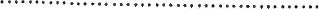 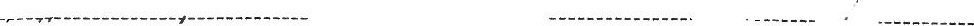 